TILSYNSRAPPORT FOR: SundloppenDenne tilsynsrapport er skrevet på baggrund af Guldborgsund Kommunes pædagogiske tilsynskoncept. Dette koncept er udviklet i 2021/2022 på baggrund af ny lovgivning på området jf. dagtilbudsloven. Dette er blevet politisk besluttet i Byrådet d. 26. april 2022. Selve materialet og processen omkring det pædagogiske tilsyn er blevet udarbejdet af en projektgruppe med tillidsrepræsentanter fra område-MED, ledelsesrepræsentanter og repræsentanter fra forvaltningen i Center for Børn & Læring. Overskrifterne bygger på det pædagogisk grundlag og evalueringskultur med afsæt i Den styrkede læreplan. Det fremgår af fem overskrifter. Sammenhænge & Forældresamarbejde  Dannelse, Børnesyn og Børneperspektiv Børnefællesskaber & Børn i udsatte positionerLeg & LæringEvalueringskultur Forud for denne rapport har der været en tilsynsproces, hvor de tilsynsførende har været på observation i dagtilbuddet. Observationsguiden tager afsæt i Den styrkede læreplan og bygger på inspiration fra forskning i forhold til, hvad der kendetegner pædagogisk kvalitet i praksis. I forbindelse med observationsdagen har de tilsynsførende været på en rundvisning med nogle børn, og børnenes perspektiv indgår i tilbagemeldingen til dagtilbuddet i den faglige dialog.Den faglige dialog indgår efter observationen. Deltagerne i den faglige dialog er ledere, pædagogiske medarbejdere og forældrerepræsentanter. Forud for den faglige dialog har dagtilbuddet og forældrene udfyldt dele af denne rapport. Den faglige dialog er kendetegnet af tilbagemelding på observationerne, drøftelser af beskrivelserne i denne rapport, samt fælles refleksion over dagtilbuddets pædagogiske praksis. Afslutningsvis samler denne rapport alle elementerne i det pædagogiske tilsyn, og der vurderes på, hvordan dagtilbuddet skal fortsætte deres udvikling omkring arbejdet med det pædagogiske læringsmiljø. Afhængig af konklusionen på det pædagogiske tilsyn vil der være opfølgning på dagtilbuddets fortsatte indsats.Der vil altid indgå udviklingspunkter i det pædagogiske tilsyn, som oftest er kendetegnet ved at videreudvikle nuværende praksis. Udviklingspunkter gives med en forventning om, at dagtilbuddet selv kan arbejde videre med disse frem mod næste tilsyn. Nogle dagtilbud vil få opfølgningspunkter. Disse vil være kendetegnet af et behov for at udvikle nuværende praksis, og der vil være en opfølgningsproces. Når der er opfølgningspunkter, skal dagtilbuddets ledelse udarbejde en opfølgningsplan i samarbejde med de faglige fyrtårne og med inddragelse af forældrebestyrelsen. Både udviklingspunkter og opfølgningspunkter vil blive udformet som et spørgsmål, således at dagtilbuddet selv har mulighed for at beskrive deres indsats og tage afsæt i deres nuværende praksis og kontekst.Der kan på baggrund af et pædagogisk tilsyn iværksættes et skærpet tilsyn i dagtilbuddet. I givet fald skal dagtilbuddet udarbejde en handleplan.Selve rapporten skal fremgå af dagtilbuddets hjemmeside, jf. dagtilbudsloven.Overordnet vurdering af det pædagogiske læringsmiljøFakta/data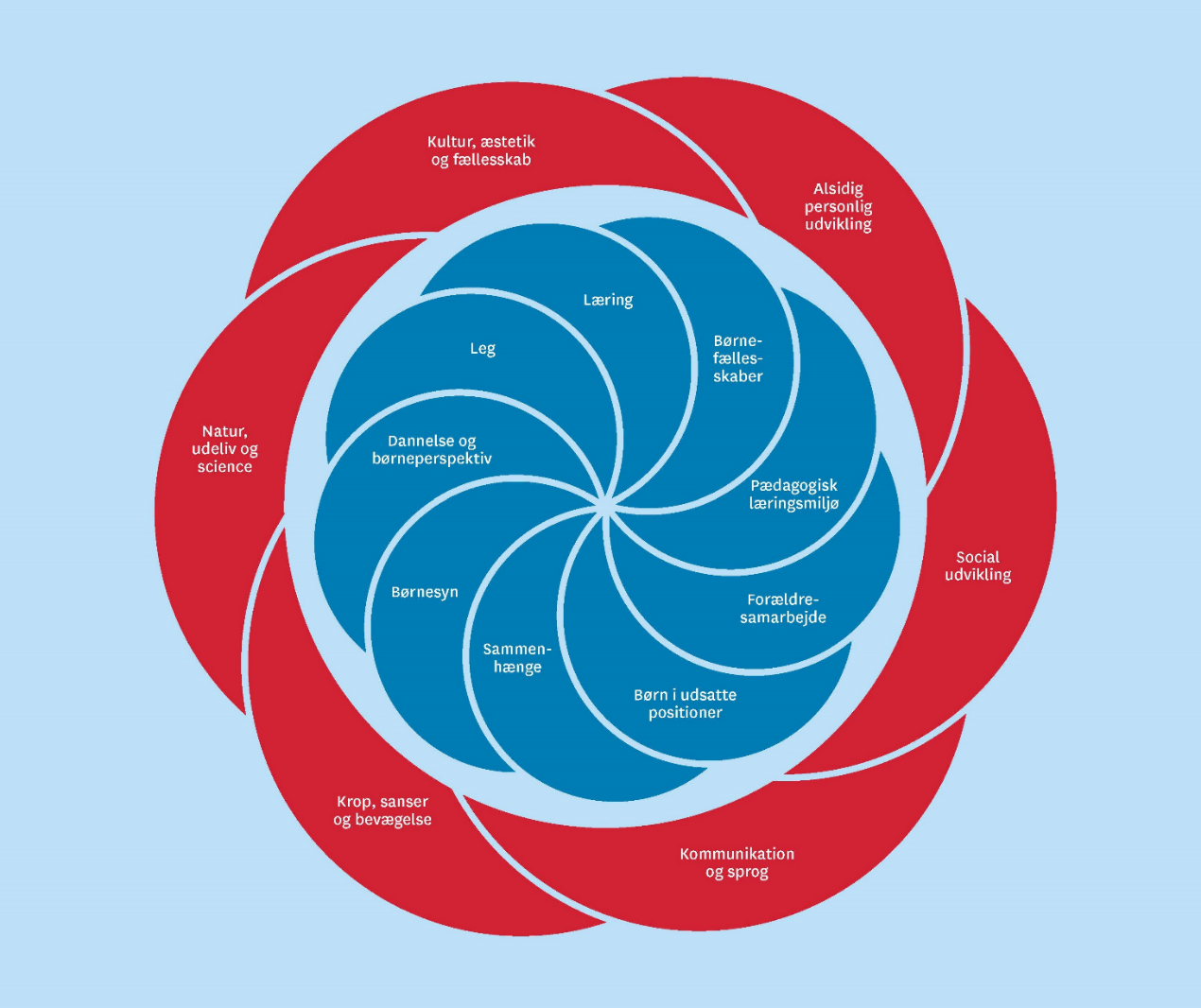 Sammenhænge & Forældresamarbejde2.Dannelse, Børnesyn & Børneperspektiv3. Børnefællesskaber & Børn i udsatte positioner 4.Leg & Læring 5. EvalueringskulturKonklusionDato for observationerne:7.11.2023Tilsynsførende:Pædagogiske konsulent Bill LehmanPædagogiske konsulent Karina Møller HansenDato for den faglige dialog:9.11.2023Deltagere i den faglige dialog:Medarbejdere:Rikke Pyndt, pædagog, StorestuenAne Kirstine Hansen, pædagog, LillestuenPia Jørgensen, pædagogisk assistent, MellemstuenBestyrelsenAndrea Daa, formand for bestyrelsenSigne Kliving, næstformand for bestyrelsenLedelsenMarlene Virkelyst Nielsen, souschef og pædagog, MellemstuenMie Engelund Mikkelsen, leder og pædagogI Sundloppen observeres en rolig og imødekommende atmosfære. Der er nærværende og deltagende pædagogiske medarbejdere omkring aktiviteterne og børnene. Der observeres tillidsfulde og glade børn, som under rundvisning bl.a. giver udtryk for de har mange venner i Sundloppen og de er glade for deres dagtilbud. Det er de tilsynsførendes vurdering, at der er overensstemmelse mellem det, der er beskrevet i rapporten og den pædagogiske praksis, der observeres under tilsynet.Det observeres, at alle børn er en del af fællesskabet og under tilsynet ses ikke konflikter mellem børnene.Sundloppen ønsker, at der ved tilsynet bl.a. observeres omkring børneperspektiv. Der ses tegn på dette under tilsynet, hvor børnene er med til at udvikle aktiviteten og legen, har medbestemmelse og de pædagogiske medarbejdere følger børnenes spor.Der ses en balance mellem voksen- og børneinitierende aktiviteter, der er fordelt i hele huset. Det er de tilsynsførendes vurdering, at der med fordel kan arbejdes med udvikling og styrkelse af de fysiske læringsmiljøer, så legezoner bliver tydeligere med tilgængelig og relevante rekvisitter og at mængende af ting på stuen kan reduceres.Sammensætning af pædagogiske medarbejdere, børn og stuer (normering/organisering/uddannelse børnegruppens sammensætning):Vi har 54 børn indskrevet i SundloppenLillestuen, 1 -2,4 år, 12 børn: 4 medarbejdere; 2 pædagoger 34 timer, 1 pædagogisk assistent 30 timer, 1 medhjælper 34 timer (barselsvikar for pædagog)Mellemstuen, 2,4-4 år, 18 børn: 4 medarbejdere; 1 pædagog 35 timer, 1 pædagog 34 timer, 1 pædagogisk assistent 32 timer, 1 medhjælper 29 timerStorestuen 4-6 år, 24 børn: 3 medarbejdere, 1 pædagog 34 timer, 1 pædagog 32 timer, 1 pædagogisk assistent 37 timerKøkken: kostfaglig eneansvarlig/ernæringsassistent 30 timerErgoterapeut, 26 timer, tilknyttet alle stuerLeder, pædagog, 37 timerOPMÆRKSOMHED FRA DEN FAGLIGE DIALOG /TILSYNSFØRENDES KOMMENTAR:  Ingen kommentarOPMÆRKSOMHED FRA DEN FAGLIGE DIALOG /TILSYNSFØRENDES KOMMENTAR:  Ingen kommentarTre elementer dagtilbuddet er optaget af, som der ønskes særligt opmærksomhed på i forbindelse med observation og faglig dialog: Tre elementer dagtilbuddet er optaget af, som der ønskes særligt opmærksomhed på i forbindelse med observation og faglig dialog: Tre elementer dagtilbuddet er optaget af, som der ønskes særligt opmærksomhed på i forbindelse med observation og faglig dialog: Evalueringskultur, hvordan kan vi være bedre til at arbejde med denne?Overordnet, ift. den pædagogiske læreplan.På de enkelte stuer.Børneperspektiv.Vi er nysgerrige på, hvordan vi kan blive endnu bedre til at inddrage barnets perspektiv i dagligdagen? Hvordan arbejder I med forebyggelse og tidlig indsats?Dialog er et nøgleord i Sundloppen ift. forebyggelse og tidlig indsats.Vi prioriterer et tæt forældresamarbejde, vi  vægter daglig dialog højt. Vi giver plads til forældrene kan komme med store og små bekymringer, det kan være både ift. barnet men også ift. forhold i familien.Vi sparrer med hinanden i personalegruppen, i hverdagen og på diverse møder; p-møder, stuemøder samt evalueringsmøder.På hvert personalemøde bruger vi mindst en time på et pædagogisk punkt; det kan være: mentalisering, kommunikation, evaluering/dokumentation, tidlig indsats mm.Vi bruger et eller to opstartsbesøg med rundvisning, inden barnet starter i Sundloppen, her taler om søvn, madvaner, selve opstarten mm. Nogle forældre ønsker et besøg alene uden barn, dette imødekommes.Vi bruger 3 måneders samtaler med forældrene, når barnet har gået i Sundloppen i ca. 3 måneder.Vi afholder trivselssamtaler, hvis vi eller forældre er bekymret for et barn. Her sammenligner vi observationer fra institution og hjem. Vi kan evt. aftale tiltag i institution og hjem. På et tidspunkt i forløbet kan vi samråd med forældre kontakte diverse eksterne passende samarbejdspartnere som tale-hørekonsulent, specialpædagogisk konsulent, småbørnsvejleder eller psykolog.Vi bruger TRAS/TRASMO til at afklare evt. udfordringer. Der følges op på disse på stuerne samt af ergoterapeuten og de sprogansvarlige. Her kan diverse tests efterfølgende inddrages.Vi laver sprogvurderinger på alle børn, når det er omkring 3 år, samt når de er omkring 5 år (efteråret inden skolestart). Der kan laves sprogvurdering på andre tidspunkter, ved behov.Vi bruger til tider redskabet DPU, for at afklare barnets specifikke styrker og udfordringerVi arbejder med mindre grupper på stuerne på daglig basis.Vi holder to årlige forældremøder, hvor vi både går i dialog om dagligdag samt om diverse aktuelle emner (eksempelvis putning, lege, sprog mm). Som noget nyt arbejder vi også med dialogkort, hvor forældrene aktiveres i dialog om aktuelle emner for børnenes alder.Beskriv jeres indsats og praksis omkring børnenes overgange, f.eks. fra hjem til dagtilbud, fra dagpleje/vuggestue til børnehave, fra dagtilbud til skole?Når man skal starte i Sundloppen, bliver man inviteret til et besøg inden opstart. Her taler man om barnet eksempelvis om sovning, madvaner, sind, forventninger mv.På Lillestuen bedes man lave en familiebog med fotos af den nære familie og ting hjemmefra, der har betydning for barnet. På Mellemstuen laves et familiehus, som hænges op i vinduerne, så barnet kan se fotos af den nære familie.Det prioriteres på alle stuer, at man starter op med at lege i mindre grupper med en fast voksen, dvs. at man deler børnene fra stuen op, så barnet kan nå at vende sig til de nye omgivelser, uden at alle er tilstede hele tiden.Der uddeles en velkomstfolder ved opstart. Vi ser gerne, at man aftaler et besøg inden man skriver sig på vores venteliste for på den både at afstemme forventninger.Når man flytter stue internt i Sundloppen, arbejder vi med, at man besøger den pågældende stue med en kendt voksen en del gange inden selve opstarten.I ydertimerne er huset samlet, så allerede her møder man børn og personale fra andre stuer.Der foregår en mundtlig overlevering mellem stuerne, når et barn skifter stue.Overgang til forårs-sfo: Vi samarbejder med de andre børnehaver i området, der sender børn til Sundskolen. I gennem et halvt år fra oktober til marts besøger vi skolen 2 gange og hinanden 1 gang, dvs. 6 besøg i alt. Det personale fra Sundskolen der skal tilknyttes børnegruppen pr. 1. april deltager også i disse besøg.Der er overleveringssamtaler med personalet til Sundskolen, inden børnene starter i forårs-sfo. Vi besøger også andre skoler en enkelt gang lige inden sfo-start, hvis vi har et barn, der skal gå et andet sted end på Sundskolen. Vi arbejder med gode overgange mellem Sundloppen og hjem om morgenen. I samarbejde med forældrene finder vi ud af, hvad fungerer godt for det enkelte barn.I Sundloppen er det vigtigt for os, at vi dagligt hilser på alle, vi møder på vores vej ind og ud af institutionen, hver morgen går personalet en runde på stuerne, når man møder ind, hvor man siger godmorgen til alle. Når vi går hjem, går vi en runde og siger farvel.Hvordan samarbejder I med forældrene om velfungerende børnefællesskaber?Vi er i løbende dialog med forældrene. Vi prioriterer at bruge tid på at fortælle den gode historie, eksempelvis ”dit barn har leget godt med…” således giver vi forældrene indsigt i, hvem vi oplever barnet leger godt med i Sundloppen. Vi fortæller også små historier fra barnets dag, for at synliggøre at vi har set deres barn.Vi er lydhøre og åbne overfor forældres input og observationer.Vi bruger ofte efterårets forældremøde til at gå i dialog med forældrene. Her arbejder vi med dialogkort, som eksempelvis kan omhandle venskaber, Fri for mobberi mv.Vi afholder sociale arrangementer, det være sig både fester samt arbejdslørdage, hvor vi arbejder på at styrke fællesskabet blandt forældrene, og således styrke fællesskabet i børnegruppen.SAMMENHÆNGE & FORÆLDRESAMARBEJDE (udfyldes af forældrene)SAMMENHÆNGE & FORÆLDRESAMARBEJDE (udfyldes af forældrene)Hvordan samarbejder I omkring principper for forældresamarbejdet?https://www.guldborgsund.dk/media/5bhlhd1c/aktiv-medspiller-styrelsesvedtaegt.pdf I Sundloppen er der et godt samarbejde mellem institution og bestyrelsen, hvor vi jævnligt er i dialog omkring de forskellige principper, politikker og rammer for institutionen.Som forældre opfordres der til dialog. Dette kan fx ske til forældremøder eller ved løbende henvendelser.Det er vores opfattelse og oplevelse, at der er stor lydhørhed i institutionen i samarbejdet mellem institution, bestyrelse og forældre. (vi gør desuden opmærksom på at linket ikke virker) Hvordan oplever I kommunikationen?Vi oplever en god og klar kommunikation. Der er altid en voksen med kendskab til barnet, når man henter eller afleverer.Personalet er gode til at tage fat i forældrene, hvis der skal videregives vigtige beskeder omkring barnet.Endvidere oplever vi, at personalet er gode til at fortælle om oplevelser, som de har haft med barnet i løbet af dagen. Fx hvis barnet har været lidt ved siden af sig selv, har haft en god leg, lavet/sagt noget sjovt og lign.På børnenes pladser kan der også hænge sedler, hvis der mangler skiftetøj eller hvis personalet ønsker man tager fat i dem ved hentning af barn.
Det er vores indtryk, at alle vigtige beskeder videregives rettidigt mellem forældre og personale.Personalet og ledelsen er nemme at få kontakt til via telefon, Famly (kommunikationsplatform) eller ved aflevering/hentning. De er meget lydhøre overfor forældrene, og tager gerne en snak, hvis man som forældre oplever udfordringer i forbindelse med ens barn.Næsten dagligt opdateres forældre på Famly, hvor de kan se, hvad deres barn og stue har lavet i løbet af dagen. Dette gøres med både billeder, videoer og tekst.Personalet opsøger selv feedback i forbindelse med temaforløb eller indsatser, og forsøger med forskellige tilgange til dette. Det er vores opfattelse at forældrene gerne bidrager.Hvordan kan I være med til at understøtte børnefællesskabet?Vi har en god kultur i Sundloppen, hvor alle hilser pænt og ønsker hinanden en god dag/weekend mv.Vi har et godt fællesskab, som blandt andet kommer til udtryk ved vores arbejdslørdage, hvor børn, forældre samt personale på tværs af hinanden deltager. Endvidere er der flere arrangementer, som planlægges af vores støtteforening. Her oplever vi en stor tilslutning fra både forældre, børn og personale. Institutionen afholder også bedsteforældredage (eller med anden familie), hvor der er stor opbakning. Forældrene bidrager ofte til temaugerne, kreative sysler, andre projekter eller hvis de blot har lyst til at give børnene en god oplevelse - hvilket både er ønsket og tages godt imod af institutionen.Sundloppen har desuden en støtteforening, der bl.a. samler penge ind til at kunne hjælpe med ønsker og projekter fra institutionen. Dette sker blandt andet ved salg af mad/drikkelse ved arrangementer, men kan også være ved salg af bamselodder, som hver familie får udleveret og sælger. Hvad sætter I pris på I jeres dagtilbud?Sundloppen er en lille og tryg institution med en god normering, hvor alle børn og voksne kender hinanden.Vi har et stabilt, anerkendende og fagligt dygtigt personale, som ser det enkelte barns trivsel og behov. 
Er der individuelle behov i hverdagen, er personalet gode til at støtte op om dette og hjælpe ved behov. Ser personalet selv ”problematikker” hos børnene (fx sprog, motorik eller lignende) er de gode til, at give hjælp og værktøjer på en respektfuld og anerkendende måde. Det er vores indtryk, at der blandt forældrene og personalet imellem er stor tillid til personalets og deres faglige kompetencer.I dagligdagen er personalet gode til at dele børn op i mindre grupper – også på tværs af stuerne. 
På den måde er der både plads til de børn, der har behov for rolige lege, fordybelse, kreative sysler samt de børn, som har brug for at blive aktiveret på en motorikbane indenfor, cykelture på legepladsen eller få brugt kroppen på anden vis. 
Det giver også mulighed for at sammensætte børnene på forskellige måder for at få inkluderet alle. Det er vores opfattelse at personalet er gode til at se, vurdere og lytte til de enkelte børn og deres behov i de forskellige situationer.Der er stor fokus på selvhjulpenhed, som bliver en naturlig del af børnenes hverdag. Børnene bliver støttet i det og får succesoplevelser.Hvad ønsker I jer mere af? Og hvordan kan I støtte op om dette?Vi så gerne, at noget af den praktiske information på Famly var lettere at genfinde (opslag kan hurtigt drukne i mængden). Dette har vi snak om måske kunne gøres på hjemmesiden, på en opslagstavle eller lignende og er derfor i gang med.Derudover har bestyrelsen et ønske om at blive bedre til at lave fx kvartalsvise opdateringer om ”nice-to-know”-ting fra børnenes hverdag til forældrene. Fx med en uddybning af det pædagogiske arbejde med periodens tema støtteforeningens arbejde, bestyrelsens arbejde, praktiske informationer, vigtige datoer m.m. Endvidere ønsker vi en opdatering af billedvæg for personale samt bestyrelse. Dette gælder også de vikarer, som er tilknyttet Sundloppen.OPMÆRKSOMHEDER FRA DEN FAGLIGE DIALOG / TILSYNSFØRENDES KOMMENTAR: Forældrene i Sundloppen udtrykker, at de er tilfredshed med deres dagtilbud. Under den faglige dialog drøftes, hvorfor forældrene oplever at Sundloppen er et godt sted at være og følgende udsagn kom frem.I Sundloppen er der: NærværOmsorgSammenholdStabilitetAlle er vigtige - trods forskellighederAlle har mulighed for indflydelseUnder tilsynet observeres enkelte afleveringer, hvor den enkelte familie bliver mødt imødekommende og nærværende.OPMÆRKSOMHEDER FRA DEN FAGLIGE DIALOG / TILSYNSFØRENDES KOMMENTAR: Forældrene i Sundloppen udtrykker, at de er tilfredshed med deres dagtilbud. Under den faglige dialog drøftes, hvorfor forældrene oplever at Sundloppen er et godt sted at være og følgende udsagn kom frem.I Sundloppen er der: NærværOmsorgSammenholdStabilitetAlle er vigtige - trods forskellighederAlle har mulighed for indflydelseUnder tilsynet observeres enkelte afleveringer, hvor den enkelte familie bliver mødt imødekommende og nærværende.Hvordan sikrer I børnenes demokratiske dannelse i jeres pædagogiske praksis?f.eks. omkring medbestemmelse, indflydelse, samling, vente på tur mv. Personalet sætter oftest en ramme for, hvad der skal ske, og herunder er der en række valgmuligheder for børnene. Andre gange tages der udgangspunkt i børnenes spontane lege.Udenfor er der som oftest fri leg, personalet laver også aktiviteter (en bevægelseslege, hjemmelavet slim, male med vandfarver, skrælle gulerødder o. lign.) som barnet kan tilgå, eller vælge fra.  Børnene kommer også selv med ideer til lege, her henvender de sig til personalet ift. om det er en mulighed, det kan eksempelvis være at få vand til at lege med mudder, om hængekøjen må komme frem eller om ude-lego’et må komme ud?Vi følger nogle af børnenes spor, når vi vælger pædagogiske emner. Der har eksempelvis været interesse for sørøvere, farver, blade, halloween, køretøjer, dyr mm.Opstår der spontant spørgsmål omkring specifikke emner bruger vi eksempelvis digitale medier eller specifikke bøger til at finde svar på spørgsmål, og gennem disse gå i dialog med børnene og sammen blive klogere.Storestuen bruger fra tid til anden at fortælle historier sammen, den voksne starter historien op, og inviterer herefter børnene ind med videre forløb af historien. En gang om ugen har vi ”smør-selv” hos Mellem- og Storestuen. Her vælger barnet selv, hvilket pålæg det ønsker på sin mad, samtidig arbejder barnet på at blive selvhjulpen ift. at kunne smøre sin egen mad.Når der holdes afslutning for skolegruppen, bestemmer de ved at stemme om forslag gruppen selv er kommet med, hvilket måltid der skal serveres deres sidste dag i Sundloppen.Hvordan arbejder I med Guldborgsund Kommunes dannelsesrygsæk, før, under og efter et forløb?(kommunale dagtilbud)----Hvordan inddrager I børnene i dagligdagens rutiner, f.eks. borddækning, garderobe mv.?Vi arbejder meget med børnenes selvhjulpenhed. Det være sig både, når tøj skal af og på, både udendørstøj men også i forbindelse med sovning. Vi arbejder også med børnenes selvhjulpenhed ift. at kravle op på puslebord og i barnevogn mm. I garderoben har vi en skammel, som kan bruges af børnene, hvis det ikke kan nå det barnet har behov for. Vi appellerer samtidig til, at man hjælper hinanden ved af/påklædning.Vi kører perioder med hjælpevenner på Mellem- og Storestuen, hvor en ældre og en yngre fra stuen er sat sammen som et par, der hjælper hinanden. Storestuen har faste gå-makkere.Alle stuer hjælper med at dække borde, hvor meget er alt efter alderen.Børnene øser selv op på Mellem- og Storestuen.Alle stuer involverer børnene i oprydningen efter spisning.På legepladsen involveres børnene i at så og høste, men også i at vande afgrøder, samt blomster/planter vi har derude.Hvordan inddrager I barnets perspektiv i dagligdagen? Vi er lyttende, ift. børnenes interesser, vi giver os tid til at høre på børnenes historier samt syn på tingene.Vi hjælper børnene med at sætte ord på deres følelser.Vi er nysgerrige og går i dialog med børnene.Vi er observerende og bruger vores observationer i samspil med børnenes ønsker og interesser.Vi tilbyder ting i henhold til børnenes leg, ud fra deres ønsker, fx bolde, sværd, insektglas, hængekøje mm.Vi giver mulighed for valgmulighed af aktiviteter.Eksempelvis ved behov for bevægelse tilbydes løbeleg eller der laves en motorikbane af skumlegetøj i fællesrummet mm.Hvordan sikrer I, at børnene kan tilgå materialer, så barnet kan være nysgerrige og udforske omverdenen? Legetøj står i børnehøjde på alle stuer.Noget legetøj står også oppe, men det har barnet mulighed for at tilgå sammen med en fra personalet, eksempelvis på Storestuen står spillene oppe for at bevare hele spil, så længe som muligt. Er der ønsker om at få noget andet legetøj fra fællesrummet ind på stuen, er det også muligt at give udtryk for dette. Og det kan hentes i samråd med en fra personalet.Hos de mindste observeres tæt om det legetøj, der er på stuen virker ellers ændres det.Når vi har vores ”krible-krable-tema” på tværs af institutionen, er insektglas, forstørrelsesglas, terrarier mm tilgængeligt i børnehøjde, dette fortsætter gerne et stykke tid efter temaet er afsluttet, da der ofte er stor interesse for dette i en lang periode.Når vi laver kreative aktiviteter er der mulighed for at sætte sit eget præg på værket, det er processen der er det vigtige omkring kreativitet og ikke at produktet bliver på en bestemt måde.Udenfor er sandting fordelt i, for børnene, tilgængelige kasser, så legen kan foretages forskellige steder derude.Hvilke refleksioner gør I jer ift. at arbejde med børnesyn? Også set i forhold til det fælles kommunale børnesyn?Vi reflekterer over hvordan vi taler til og med børnene i en anerkendende tone?hvordan vi er i konflikter?hvordan vi ser det enkelte barn og børnegruppen?hvordan vi skal bevare roen og overblikket?Vi reflekterer over børnenes trivsel, og hvorledes vi kan skabe et trygt miljø i Sundloppen Børn har lige værdi alle sammen, vi har respekt for den enkelte barn og børnegruppens forskelligheder. Vi handler ud fra dette.Vi tager udgangspunkt i det enkelte barns interesser for at styrke barnets selvtillid. I dialogen med børnene bestræber vi os på at det foregår i børnehøjde.OPMÆRKSOMHEDER FRA DEN FAGLIGE DIALOG / TILSYNSFØRENDES KOMMENTAR:  Sundloppen beskriver, at de pædagogiske medarbejdere arbejder med børnenes selvhjulpenhed samt at børnene bliver inddraget i dagligdagens rutiner. Der ses tydelige tegn på dette f.eks. garderoben, hvor børnene selv prøver at tage overtøj på og der er passende guidning og hjælp fra de pædagogiske medarbejder. Ligeledes observeres der efter formiddagsmad, at børnene siger tak for mad, bærer deres tallerkener til rullebordet og børnene kører rullebordet ud i køkkenet, da de alle sammen er færdige. Ved tilsynet observeres eksempler på aktiviteter, hvor børnene kan deltage og/eller gå til og fra, som det passer. Børnenes input inddrages i aktiviteterne, og de har medbestemmelse.Under tilsynet observeres en aktivitet, hvor der er opstillet en motorikbane. Den pædagogiske medarbejder justerer sig efter hvert enkelt barn, hvor der ses både guidning, begejstring, opmuntring og tilpasset udfordring til hvert enkelt barn. OPMÆRKSOMHEDER FRA DEN FAGLIGE DIALOG / TILSYNSFØRENDES KOMMENTAR:  Sundloppen beskriver, at de pædagogiske medarbejdere arbejder med børnenes selvhjulpenhed samt at børnene bliver inddraget i dagligdagens rutiner. Der ses tydelige tegn på dette f.eks. garderoben, hvor børnene selv prøver at tage overtøj på og der er passende guidning og hjælp fra de pædagogiske medarbejder. Ligeledes observeres der efter formiddagsmad, at børnene siger tak for mad, bærer deres tallerkener til rullebordet og børnene kører rullebordet ud i køkkenet, da de alle sammen er færdige. Ved tilsynet observeres eksempler på aktiviteter, hvor børnene kan deltage og/eller gå til og fra, som det passer. Børnenes input inddrages i aktiviteterne, og de har medbestemmelse.Under tilsynet observeres en aktivitet, hvor der er opstillet en motorikbane. Den pædagogiske medarbejder justerer sig efter hvert enkelt barn, hvor der ses både guidning, begejstring, opmuntring og tilpasset udfordring til hvert enkelt barn. Giv 1-2 eksempler på, hvordan I sikrer, at alle børn er en del af et fællesskab? Vi har fokus på at hjælpe alle børn ind i en leg/guide dem, så der ikke opstår konflikter, og legen kan udvikle sig.Alle stuer deler børnene i mindre grupper ved voksen initierede aktiviteter. Det giver også plads til fordybelse.Hvordan støtter I barnet til deltagelse i det vokseninitierede fællesskab?  Vi er opmærksomme på, hvordan børnegruppen er sammensat, når vi deler dem i mindre grupper, så der er plads og mulighed for, at barnet kan være en aktiv del af aktiviteten/fællesskabet. Vi tager udgangspunkt i barnets interesser og italesætter barnets kompetencer overfor de andre børn. Vi er nærværende og nysgerrig på barnets interesser. Vi er også i dialog med forældrene om, hvilke lege og interesser barnet har derhjemme.Hvordan støtter I barnet i deltagelse i det børneinitierede fællesskab? Vi italesætter det enkelte barns kompetencer overfor de andre børn i lege og i de børneinitierede aktiviteter.I de børneinitierede fællesskaber arbejder vi med, at det er okay at sige fra overfor de andre. Vi sætter vi ord på handlingen, og forklarer barnet om de andre børns leg. Vi hjælper barnet ind i leg med de andre, eller starter en ny leg sammen med barnet, for derved at invitere andre børn med til legVi opholder os i nærheden af, eller i legen, for at støtte og guide og for at kunne videreudvikle legen ved eksempelvis at inviterer andre børn ind i legen. Især på Lillestuen og Mellemstuen guider de voksne børnene i legen.Hvordan arbejder I med positive forventninger og anerkendelse særligt i forhold til børn i udsatte positioner? Vi møder børnene med positive forventninger. Vi tror på, at de kan noget. Vi italesætter samtidig, at vi stiller krav til dem, fordi vi ved de kan. Vi tager udgangspunkt i det enkelte barn og dets styrker. Vi fremhæver barnets kvaliteter overfor de andre børn i legen og i de vokseninitierede aktiviteter. Vi går i dialog med kollegaer, vi går naturligvis også i dialog med forældrene om barnets styrker, hvor vi får uddybet, hvordan de ser barnet. I personalegruppen har vi dialog om, hvilke børn der skal være en særlig opmærksomhed på. Vi fortæller om indsatser, tilgang og eventuelle aftaler. Dette gør vi for, at barnet oplever genkendelighed i mødet med de voksne og for at støtte op og tilrette et positivt læringsmiljøOPMÆRKSOMHEDER FRA DEN FAGLIGE DIALOG / TILSYNSFØRENDES KOMMENTAR:    Under tilsynet er børnene fordelt i mindre grupper, hvor der er aktiviteterne, der er kendetegnet af tydelige pædagogiske intentioner. Der ses positivt og nærværende samspil mellem børnene og de pædagogiske medarbejdere.Der observeres pædagogiske medarbejder, der inviterer børnene til at deltage i leg og aktiviteter. Dette ses ved, at der på en stue f.eks. kommer børn ind fra fællesrummet. Her er de pædagogiske medarbejdere opmærksomme på at hjælpe dem i gang med en leg eller aktivitetUnder den faglige dialog blev Sundloppens børnesyn drøftet og følgende udsagn kom frem:Alle børn har værdi i sig selvAlle børn bliver hørtAlle børn har ret til guidning og støtteAlle børn kan byde ind med noget til fællesskabet Vi arbejder med respekt for det enkelte menneskeOPMÆRKSOMHEDER FRA DEN FAGLIGE DIALOG / TILSYNSFØRENDES KOMMENTAR:    Under tilsynet er børnene fordelt i mindre grupper, hvor der er aktiviteterne, der er kendetegnet af tydelige pædagogiske intentioner. Der ses positivt og nærværende samspil mellem børnene og de pædagogiske medarbejdere.Der observeres pædagogiske medarbejder, der inviterer børnene til at deltage i leg og aktiviteter. Dette ses ved, at der på en stue f.eks. kommer børn ind fra fællesrummet. Her er de pædagogiske medarbejdere opmærksomme på at hjælpe dem i gang med en leg eller aktivitetUnder den faglige dialog blev Sundloppens børnesyn drøftet og følgende udsagn kom frem:Alle børn har værdi i sig selvAlle børn bliver hørtAlle børn har ret til guidning og støtteAlle børn kan byde ind med noget til fællesskabet Vi arbejder med respekt for det enkelte menneskeHvordan rammesætter I børnenes lege, så I sikrer, at alle børn trives?  På stuerne deler vi børnegruppen efter eksempelvis deres interesser eller alder, det giver mulighed for at alle kan indgå i en leg. Nogle gange er den voksne med i eller ved siden af legen for at sikre, at alle børn deltager i lege.På stuerne og vores fællesarealer laver vi forskellige læringsmiljøer med forskelligt legetøj, og vi arbejder med at lave rum i rummet. Vi bruger også legepladsens areal, hvor rammerne kan indbyde til andre lege, og børnene ofte leger med andre børn fra stuer.Hvordan understøtter I børnenes spontane lege?  Vi hjælper med at finde ting/legetøj, der kan understøtte deres lege, hvis de f.eks. efterspørger noget bestemt. Vi hjælper også med at lave ting til deres leg eks. kan en papkasse blive til en bil eller vi kan skære det ud til en telefon, en I-pad, penge, skattekort mm.Vi er nærværende, undersøgende og nysgerrige sammen med børnene. Vi følger børnenes spor.Stuerne kan låne legetøj fra de andre stuer eller fra vores fællesareal som inspirerer til nogle nye lege.Hvordan tager I initiativ til at udvikle børnenes lege?  Vi følger børnenes spor og udvider legen med konkreter, sprog eller at skabe rum i rummet. Det kan f.eks. være papkasser, tæpper over bordet, så det bliver en hule mv.Det kan også blive til et projekt/emne, vi arbejder med på den enkelte stue.Vi deltager aktivt i legen, eller ved siden af for at understøtte den og hjælper med at oversætte, hvad der sker i legen, for derigennem at hjælpe dem til at indgå i legen. Især på Lillestuen og Mellemstuen er de voksne aktivt deltagende i legen.Hvordan inddrager I alle børn, så de har mulighed for at deltage i fælleslege?  Vi er tilgængelige og anerkender barnet ved at støtte det verbalt. Vi er opmærksomme på barnets signaler og prøver at sætte ord på dets følelser.Vi forsøger at invitere barnet med og give det en rolle i legen. Vi anerkender og respekterer, at der er børn, der er med i fælleslege i periferien. De føler, de er med uden at være helt deltagende. Vi hjælper med at oversætte, hvad der sker i legen, for derigennem at hjælpe dem til at indgå i legen.Vi har projekter på tværs i huset, hvor alle stuer arbejder med det samme emne. Aktiviteterne foregår både sammen og stuevis. Hvordan arbejder I med læring i forskellige lege og aktiviteter?  F.eks. omkring planlagte aktiviteter, rutiner situationer m.m. Når vi har projekter sætter vi billeder, sange, rim og remser mv. på gulve og vægge, der understøtter emnet der er i gang. Så der kan samtales om emnet både børn-børn, forældre-børn og børn-personalet imellem.Børnene er med til at dække bord, hvor vi snakker om servicet. Ved måltidet samtaler vi om maden, og hvor den kommer fra.Vi arbejder med selvhjulpenhed eksempelvis i garderoben, samt ved af/påklædning når børnene skal sove, her vi taler om tøjet, om at armen skal igennem ærmet, at benet gennem buksebenet mm. Ved planlagte aktiviteter deles børnene ofte i mindre grupper ift. interesse eller alder, hvilket giver personalet en større mulighed for at lytte til og se det enkelte barn.FYSISKE LÆRINGSMILJØ FYSISKE LÆRINGSMILJØ Hvordan arbejder I med, at de fysiske rammer indbyder til leg, f.eks. redskaber til legen, er tingene i børnehøjde, er der gjort klar til leg, er der skabt legemiljøer, rekvisitter mv.? Alle stuer har legetøj og bøger i børnehøjde. Noget legetøj står også oppe, men børnene er gode til at pege eller fortælle, hvis der er noget de vil have. Man har mulighed for at tilgå det sammen med en fra personalet, eksempelvis på Storestuen står spillene oppe for at bevare hele spil, så længe som muligt.  Om morgenen og eftermiddagen er der indendørs udvalgte bordaktiviteter, som børnene kan tilgå. De er ofte med til at bestemme, hvilke bordaktiviteter der skal være fremme. Om morgen når morgenmaden slutter har en fra personalet fra Lillestuen lavet forskellige læringsmiljøer på stuen som indbyder til forskellige lege, der er altid et hjørne med fokus på grovmotorik, ellers er der fokus på finmotorik, koncentration, rollelege, konstruktionslege mm.Vi laver små legekroge og udnytter de enkelte rums potentialer ift. at skabe legemiljøer til børnegruppen. I fællesrummet er der rekvisitter, der kan inddrages i legen eller til at skabe forskellige legemiljøer i huset. Hvordan arbejder I med, at de fysiske rammer indbyder til forskellige legemuligheder, f.eks. legezoner, visuel guidning, fleksible legemiljøerne (forskellige funktioner, tilpasses aktuelle temaer, bøger)? Vi inddeler stuerne i forskellige legezoner og laver fleksible legestationer både på stuerne og i fællesarealerne. Stuerne skiftes til at have sove/motorikrum og fællesrummet som ekstra rum til aktiviteter. Vores fællesrummet er pt ved at gennemgå en forandring, der giver mulighed for flere læringsrum.Vi bruger piktogrammer til de børn der har et behov for det. Der hænger billeder, sange, rim og remser, kreative værker om det emne/tema der arbejdes med på stuen eller i huset. Vi låner bøger der omhandler emnet.Døren mellem Store- og Mellemstuen er åben om morgenen, hvor børnene kan lege hvor og med hvem de har lyst. Hvordan arbejder I med, at de udendørslegemiljøer er variereret og har forskellige muligheder?  (f.eks. cykelmuligheder, stille zoner, aktive zoner, kravle op, boldspil, generel sansemæssig stimulering, samt muligheder for forskellige lege, også finmotoriske eller ”ind-legeting”) Vi har en reol i garderoben som indeholder en masse ”inde-legeting” som gør det nemt at hente til leg udendørs eller til kreative aktiviteter. Det er eks. Duplo, puslespil, bogkuffert, kasse med maling, tegnesager mm.Der er forskellige legezoner på legepladsen; klatrestativ, gynger, legehuse forskellige steder, flise-cykelbane, træstammer som bl.a. bruges til insektjagt, stor og lille sandkasse, terrasse til ”stilleleg” og kreative aktiviteter, hængekøje, bålplads, tipi, redskaber til grovmotoriske aktiviteter. Vi har et lille hjørne, hvor børnene kan grave i jorden. Hullet bliver flittigt brugt til alt fra ”bare” at grave, til at sanse det lækre mudder der kommer på en regnvejrsdag. I Sundloppen har vi madordning, og vi har fokus på ”fra-jord-til-bord” ift. eksempelvis grøntsager, frugt og bær. Vi har indrettet et hjørne af legepladsen med højbede, som plantes til i løbet af foråret sammen med børnene fra alle stuerne. Børnene holder af at følge med i spiringsprocessen frem til, at vi skal høste diverse grøntsager i løbet af sommer/sensommer.BEVÆGELSESINDSATS Hvilken systematik har I ift. bevægelsesvejledere? Vi har ansat vores egen ergoterapeut. Hun har ”ergo-tid” hver dag, hvor hun arbejder med enkelte børn eller en børnegruppe, udfylder TRASMO, giver råd og vejledning med motorisk perspektiv til aktiviteterne mmHun vejleder personalet ift. specifikke emner eller omkring et barn med særlige udfordringer. Ergoterapeuten vejleder forældre, hun deltager også i møder vedr. udsatte børn hvis dette giver mening.Hvordan anvender I den data, I får fra TrasMo? Vores ergoterapeut vejleder personalet ud fra de data, hun får fra TRASMO, egne test og observationer, hvis der er bekymring omkring et barn. I et samarbejde mellem personalet på stuen og ergoterapeuten tilrettelægges aktiviteter, leg og motorik ift. til det enkelte barns udfordringer. Forældrene inddrages også, både ift. at de selvfølgelig skal informeres, samt hvis der er noget de skal arbejde med hjemme.Hvordan vejleder jeres bevægelsesvejleder de øvrige pædagogiske medarbejdere? På stuemøder, personalemøder eller i det daglige arbejde. Hvordan tænker I bevægelse ind i jeres dagligdag? F.eks. i forbindelse med rutiner, aktiviteter, leg, fysiske læringsmiljø, mv.) Vi tænker det ind ift. selvhjulpenhed i af- og påklædningssituationer. På Lille- og Mellemstuen øver børnene sig på selv at kravle op på trip-trap stolen eller puslebordet.Lillestuen har indrettet dele af stuen med grovmotoriske læringsmiljøer.Alle stuer laver forløb med fokus på krop og bevægelse.Vores ture ud af huset er ofte til steder, hvor de bliver udfordret grovmotorisk: til skoven, til spejdergrunden hvor der er trapper og bakker, til søen hvor der er bakker de kan gå op og ned ad, eller trille ned ad bakken.SPROGINDSATS SPROGINDSATS Hvilken systematik har I ift. sprogvejledere? Vi har en sprogvejleder og en sprogansvarlig, som begge har tid ugentligt til sprogarbejde. De screener børnene når de er 3 og 5 år De deltager i kommunens sprogvejledermøder og kurser.Sprogvejlederen har ugentlig en sproggruppe med udvalgte børn fra Storestuen.Hvordan styrker I jeres sprogindsats på baggrund af den data, som I udleder af hhv. jeres sprogvurderinger og TRAS?  Der arbejdes med sproggrupper for de større børn og enkeltvis for de mindre børn.  De sprogansvarlige vejleder kollegaer om fokuspunkter hos børn med sproglige udfordringer, og det der evt. kan implementeres i stuens aktiviteter.Vi rådgiver forældre, der har børn der er sprogligt udfordret. Hvordan vejleder jeres sprogvejleder de øvrige pædagogiske medarbejdere? De sprogansvarlige har et fast punkt på personalemøderne, ellers vejleder de ved direkte henvendelse hvis der er noget personalet er i tvivl om, eller har uddybende spørgsmål til.Hvordan tænker I sproget ind i jeres dagligdag? F.eks. i forbindelse med rutiner, aktiviteter, leg, fysiske læringsmiljø, mv.) På alle stuer og i fællesrummet er der bøger i børnehøjde.  Vi synger, har rim og remser, låner bøger der understøtter vores forskellige pædagogiske projekter/emner.  Vi samtaler ved måltiderne om maden, og hvad der interesserer den enkelte børnegruppe. Vi samarbejder med forældrene om at begrænse brugen af sutter.Vi øver turtagning i samtalen, vi giver tid til svar og har øjenkontakt.Når Storestuen skal ind fra legepladsen øver de historiefortælling i garderoben, mens børnene venter på det bliver deres tur til at komme på toilettet. Storestuen læser ofte en bog, under frokosten.Mellemstuen har samling inden frokosten, hvor de synger sange fra sangkufferten, læser en bog eller har historiefortælling med konkreter.Lillestuen fortæller/læser bog, nogle gange med konkreter ofte inden spisning, når maden gøres klar.OPMÆRKSOMHED FRA DEN FAGLIGE DIALOG / TILSYNSFØRENDES KOMMENTAR:   Under den faglige dialog drøftes de fysiske læringsmiljøer og hvordan disse kan udvikles, både på stuerne, men også i fællesrummet. Det er de tilsynsførendes vurdering, at der med fordel kan være en indsats på de fysiske læringsmiljøer, hvor der justeres og tilpasses mængden af ting på stuen, samt at der bliver skabt synlighed i hvad der tilgængeligt og der ses legezoner, der er gjort klar til leg. Ved tilsynets observeres der variation i forhold til sprogindsatsen. Der ses pædagogiske medarbejdere som er aktiver i dialogen, lytter og stiller spørgsmål, mens der er andre der er mere stille i deres dialog med børnene eller kommer med anvisninger.Der observeres under tilsynet, at der i fællesrummet er aktiviteter i mindre grupper med en tydelig pædagogiske intentioner. Det er de tilsynsførende vurdering at det bør drøftes, hvordan fællesrummet udnyttes bedst i forhold til, at der bliver plads til fordybelse i alle aktiviteter. Til den faglige dialog drøftes, hvad forældrene oplever, Sundloppen kan bidrage med ift. ” det gode børneliv”. Følgende 3 punkter kom frem:At have lov til at være barn og være sig selvMulighed for at bruge krop og hoved Kærligt og omsorgsfuldt miljø OPMÆRKSOMHED FRA DEN FAGLIGE DIALOG / TILSYNSFØRENDES KOMMENTAR:   Under den faglige dialog drøftes de fysiske læringsmiljøer og hvordan disse kan udvikles, både på stuerne, men også i fællesrummet. Det er de tilsynsførendes vurdering, at der med fordel kan være en indsats på de fysiske læringsmiljøer, hvor der justeres og tilpasses mængden af ting på stuen, samt at der bliver skabt synlighed i hvad der tilgængeligt og der ses legezoner, der er gjort klar til leg. Ved tilsynets observeres der variation i forhold til sprogindsatsen. Der ses pædagogiske medarbejdere som er aktiver i dialogen, lytter og stiller spørgsmål, mens der er andre der er mere stille i deres dialog med børnene eller kommer med anvisninger.Der observeres under tilsynet, at der i fællesrummet er aktiviteter i mindre grupper med en tydelig pædagogiske intentioner. Det er de tilsynsførende vurdering at det bør drøftes, hvordan fællesrummet udnyttes bedst i forhold til, at der bliver plads til fordybelse i alle aktiviteter. Til den faglige dialog drøftes, hvad forældrene oplever, Sundloppen kan bidrage med ift. ” det gode børneliv”. Følgende 3 punkter kom frem:At have lov til at være barn og være sig selvMulighed for at bruge krop og hoved Kærligt og omsorgsfuldt miljø Hvilken systematik har I ift.  faglige fyrtårne?Vi har i skrivende stund ingen systematik vedr. fagligt fyrtårn.Vi har én med uddannelsen fagligt fyrtårn, og to med light udgaven.Vi ønsker at blive bedre til at bruge deres kompetencer, mere systematisk.Hvilke indsatser har I iværksat i forhold til at etablere en systematisk evalueringskultur, og hvordan?Til de temaer der arbejdes med på stuerne bruges Evas ”skema til handling”, dette bruges til at samle tanker, ideer, mål, ansvarlig for en opgave, opfølgning mm.Vi arbejder på at blive mere fortrolige med materialet: ”Stil skarpt på jeres dokumentationspraksis – dialogredskab.” Dette kan bruges til at uddybe den form for dokumentation vi vil bruge, dette er for at kunne evaluere mere brugbart.Ca. hver 3. uge mødes stuerne en time om formiddagen, og her evalueres, igangværende projekter (evt. justeringer), eller når vi når til vejs ende af et tema, og vi skal se tilbage på dette. Samtidig bruges tiden også til at se frem mod nye temaer.Vi har i første halvdel af 2023 arbejdet med at implementere en bedre evalueringskultur. Dette har vi arbejdet med på hvert personalemøde i den periode.Stuerne holder stuemøde ca. hver anden måned, hvor der også evalueres på igangværende temaer, projekter.Hvordan har I sikret medarbejdernes muligheder for refleksion i forhold til evaluering?Hver tredje uge får personalet stuevis mulighed for refleksion ift. evaluering. Her mødes man stuevis og har dialog om igangværende temaer.Vores p-møder har altid et pædagogisk punkt på ca. en time, som også kan have relevans ift. at reflektere ift. evaluering.Vi har været til foredrag om mentalisering, kommunikation i personalegruppen samt om markante forældre – emner der kan styrke personalet ift. refleksion og egen praksis.KOMPETENCEUDVIKLING: KOMPETENCEUDVIKLING: Hvordan har I afdækket behovet for kompetenceudvikling og arbejdet med det frem til nu?Vi deltager i diplomuddannelse udbudt af CBL, ”fagligt fyrtårn” og ”de 1000 første dage”.Vi har ansat en ergoterapeut, der har en anden tilgang en den pædagogiske, dermed har vi denne faglige kompetence lige ved hånden i dagligdagen. Ergoterapeuten har eksempelvis særlig viden om sanseintegration og motorisk udvikling.Vi har med tiden fået to sprogansvarlige, hvoraf den ene har sprogvejlederuddannelsen.Vi har været på fælles kurser og foredrag, der giver mulighed for at have et fælles sprog i personalegruppenVed de årlige medarbejderudviklingssamtaler drøftes kompetenceudvikling for den enkelte.Hvordan arbejder I med det nu og fremadrettet?Vi vil forsat sige ja til uddannelse fra CBL.Vi vil fortsat planlægge fælles kursus og foredrag i personalegruppen.Der vil fortsat blive drøftet kompetenceudvikling for den enkelte ved de årlige medarbejderudviklingssamtaler.Hvordan skal kompetenceudviklingen skabe effekt for børnene?Den viden personalet har tilegnet sig ved kurser og foredrag skal bruges i dagligdagen, - viden giver større faglighed og indsigt.Ved at uddanne os fastholder vi udviklingen i institutionen.OPMÆRKSOMHED FRA DEN FAGLIGE DIALOG / TILSYNSFØRENDES KOMMENTAR:  Sundloppen beskriver, de evaluerer både på stuemøderne og på personalemøderne. Det er i gang med at etablere en systematik for dette.Under den faglige dialog blev det drøftede, hvordan evaluering kommer børnene til gode. Der er en enighed mellem de pædagogiske medarbejdere og ledelsen, at det kommer børnene til gode ved, at der er fokus på de pædagogiske intentioner med projektet, emner eller f.eks. fysiske læringsmiljøer, om det er i hele huset eller det er på den enkelte stue.  Et høstprojekt i hele huset bliver beskrevet, hvor f.eks. billeder fra hver enkelt dag, er et nyt tiltag fra evalueringen. Billederne er en stor succes, som ses til gavn for både børnene og forældrene, der kunne følge med i projektet og tale videre om det derhjemme.Afslutningsvis i den faglige dialog gav forældrene følgende gode råd til Sundloppen:Bliv ved med at have det stærke sammenhold som I har, det smitter af på børn, forældre og personalet.OPMÆRKSOMHED FRA DEN FAGLIGE DIALOG / TILSYNSFØRENDES KOMMENTAR:  Sundloppen beskriver, de evaluerer både på stuemøderne og på personalemøderne. Det er i gang med at etablere en systematik for dette.Under den faglige dialog blev det drøftede, hvordan evaluering kommer børnene til gode. Der er en enighed mellem de pædagogiske medarbejdere og ledelsen, at det kommer børnene til gode ved, at der er fokus på de pædagogiske intentioner med projektet, emner eller f.eks. fysiske læringsmiljøer, om det er i hele huset eller det er på den enkelte stue.  Et høstprojekt i hele huset bliver beskrevet, hvor f.eks. billeder fra hver enkelt dag, er et nyt tiltag fra evalueringen. Billederne er en stor succes, som ses til gavn for både børnene og forældrene, der kunne følge med i projektet og tale videre om det derhjemme.Afslutningsvis i den faglige dialog gav forældrene følgende gode råd til Sundloppen:Bliv ved med at have det stærke sammenhold som I har, det smitter af på børn, forældre og personalet.Udviklingspunkter:Opmærksomheder dagtilbuddet kan arbejde videre med frem mod næste tilsyn:Sprog:Hvordan kan Sundloppen udvikle den sproglige indsats, så praksis i højere grad består af undrende og nysgerrige spørgsmål, som f.eks. skaber undersøgende dialoger med børnene?Fysiske læringsmiljøer:Hvordan kan Sundloppen udvikle på deres indendørs læringsmiljøer i hele huset, der i højre grad tilbyder tydelige legezoner, der understøtter børnenes leg?